.Intro:  16 countsS1: FWD R, BRUSH, FWD L, BRUSH.     R HEEL, HITCH, HEEL, CLOSES2: MIRROR REPEATS3: GRAPEVINE ¼ TURN TO RIGHT.     4 SKATESS4: REPEATSimply the Same Old Song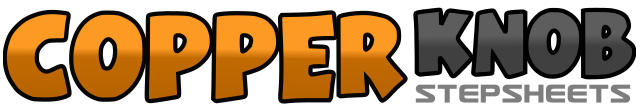 .......Count:32Wall:2Level:Absolute Beginner.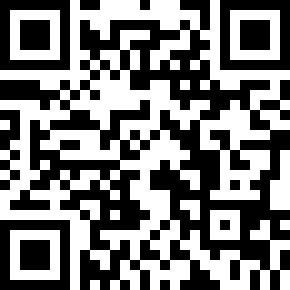 Choreographer:Susie G (UK) - January 2020Susie G (UK) - January 2020Susie G (UK) - January 2020Susie G (UK) - January 2020Susie G (UK) - January 2020.Music:It's the Same Old Song - Four TopsIt's the Same Old Song - Four TopsIt's the Same Old Song - Four TopsIt's the Same Old Song - Four TopsIt's the Same Old Song - Four Tops........1-2Step fwd on R, brush L fwd3-4Step fwd on L, brush R fwd5-6Tap R heel in front, hitch R across L7-8Tap R heel in front, close R beside L1-2Step fwd on L, brush R fwd3-4Step fwd on R, brush L fwd5-6Tap L heel in front, hitch L across R7-8Tap L heel in front, close L beside R1-3Step to R on R, cross L behind R, step to R on R with ¼ turn to R (3 o’clock)4Close L beside R5-6Slide fwd on R with skating motion, slide fwd on L with skating motion7-8Slide fwd on R with skating motion, slide fwd on L with skating motion1-3Step to R on R, cross L behind R, step to R on R with ¼ turn to R (6 o’clock)4Close L beside R5-6Slide fwd on R with skating motion, slide fwd on L with skating motion7-8Slide fwd on R with skating motion, slide fwd on L with skating motion